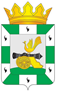 МУНИЦИПАЛЬНОЕ ОБРАЗОВАНИЕ«СМОЛЕНСКИЙ РАЙОН» СМОЛЕНСКОЙ ОБЛАСТИСМОЛЕНСКАЯ РАЙОННАЯ ДУМАРЕШЕНИЕот 25 апреля 2019 года             № 47Об утверждении перечня объектов муниципальной собственности муниципального образования Лоинского сельского поселения Смоленского района Смоленской области, передаваемых безвозмездно в муниципальную собственность муниципального образования «Смоленский район» Смоленской областиРуководствуясь Федеральным законом от 06 октября 2003 года № 131-ФЗ «Об общих принципах организации местного самоуправления в Российской Федерации», Областным законом Смоленской области от 29 ноября 2007 года 
№ 114-з «О наделении органов местного самоуправления муниципальных районов и городских округов Смоленской области государственными полномочиями по обеспечению детей-сирот и детей, оставшихся без попечения родителей, лиц из числа детей-сирот и детей, оставшихся без попечения родителей, жилыми помещениями», решением Смоленской районной Думы от 27 сентября 2018 года № 52 «Об утверждении Положения о порядке управления и распоряжения муниципальной собственностью муниципального образования «Смоленский район» Смоленской области», Уставом муниципального образования «Смоленский район» Смоленской области, Смоленская районная ДумаРЕШИЛА:1. Утвердить прилагаемый перечень объектов муниципальной собственности муниципального образования Лоинского сельского поселения Смоленского района Смоленской области, передаваемых безвозмездно в муниципальную собственность муниципального образования «Смоленский район» Смоленской области. 2. Прилагаемый перечень направить в комитет по управлению муниципальным имуществом Администрации муниципального образования «Смоленский район» Смоленской области для принятия соответствующего решения и осуществления необходимых юридических действий по передаче объектов.Глава муниципального образования«Смоленский район» Смоленской области                          О. Н. ПавлюченковаПредседатель Смоленской районной Думы                           С.Е. ЭсальнекПриложение к решению Смоленской районной Думы от 25 апреля 2019 года № 47Переченьобъектов муниципальной собственности муниципального образования Лоинского сельского поселения Смоленского района Смоленской области, передаваемых безвозмездно в муниципальную собственность муниципального образования «Смоленский район» Смоленской области№ п/пНаименование объектаАдрес места нахождения объектаИндивидуализирующие характеристики объекта: инвентарный номер, кадастровый номер, общая площадь, балансовая стоимость, остаточная стоимость 1.Квартира, отнесенная к специализированному жилищному фонду (для детей-сирот и детей, оставшихся без попечения родителей)Смоленская область, Смоленский район,п. Авторемзавод,д. 2, кв. 30Инвентарный номер 1101110004, кадастровый номер 67:18:2470201:248, общая площадь 29,9 кв.м, балансовая стоимость 896 580 (Восемьсот девяносто шесть тысяч пятьсот восемьдесят) рублей, остаточная стоимость 803 694 (Восемьсот три тысячи шестьсот девяносто четыре) рубля2.Квартира, отнесенная к специализированному жилищному фонду (для детей-сирот и детей, оставшихся без попечения родителей)Смоленская область, Сафоновский район, г. Сафоново, пос. Шахта-3, д. 10, кв. 11Инвентарный номер 1101110005, кадастровый номер 67:17:0090101:1063, общая площадь 35,0 кв.м, балансовая стоимость 896 580 (Восемьсот девяносто шесть тысяч пятьсот восемьдесят) рублей, остаточная стоимость 806 205 (Восемьсот шесть тысяч двести пять) рублей3.Жилой дом, отнесенный к специализированному жилищному фонду (для детей-сирот и детей, оставшихся без попечения родителей)Смоленская область, Смоленский район, д. Новое Куприно, ул. Строительная, д. 7Инвентарный номер 1101110003,кадастровый номер 67:18:0990101:303, общая площадь 60,8 кв.м., балансовая стоимость 896 580 (Восемьсот девяносто шесть тысяч пятьсот восемьдесят) рублей, остаточная стоимость 776080 (Семьсот семьдесят шесть тысяч восемьдесят) рублей4.Земельный участок, категория земель: земли населенных пунктов, вид разрешенного использования: под приусадебный участокСмоленская область, Смоленский район, д. Новое Куприно, ул. Строительная, д. 7Инвентарный номер 1101110003, кадастровый номер 67:18:0990101:96, общая площадь 2132 кв.м., кадастровая стоимость 61124,44 (Шестьдесят одна тысяча сто двадцать четыре рубля, 44 копейки) 